Что нужно  будущему первокласснику к школе.Портфель (ранец).Тетради по математике (в клетку) - 10 штук 12 листов.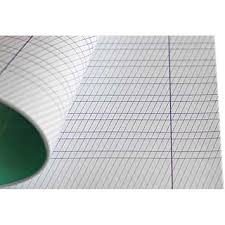 Тетради по русскому языку в узкую линейку с косой линией - 10 штук.Обложки на тетради (плотные) - 10 штук.Обложки для учебников - 5 штук (заранее можно не покупать - есть риск ошибиться с размером).Заполняем пенал (лучше кожаный или тряпочный):Карандаши цветные - 1 набор.Карандаши простые - 2-3 штуки. Ластик.Точилка для карандашей.Линейка (20-25 см деревянная) - 1 штука.Шариковые ручки обычные с синим стержнем - 3 шт. 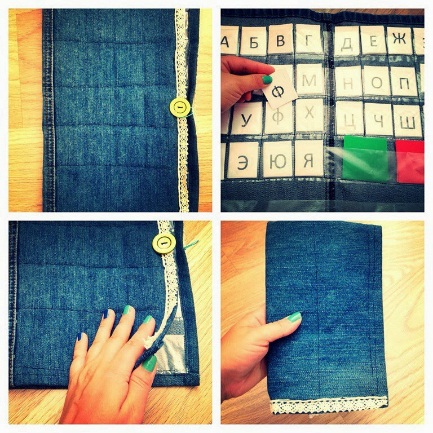 Касса с буквами и касса с цифрами.Кассы желательно сшить самим, а не покупать в магазине, т.к. покупная касса неудобна в использовании. Кармашки в кассе должны быть глубокими, чтобы буквы и цифры не вываливались из них. Количество букв и цифр в каждом кармашке от 3 до 5 штук.Для уроков рисования:Альбом для рисования формата А4 (толстый).Краски (лучше медовые 12 или 18 цветов) - 1 набор.Гуашь - 1 набор.Кисточки для рисования №1,3,5 из шерсти пони или колонка – по 3-4 штуки.Баночка непроливайка - 1 штука. 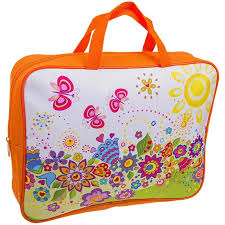 Для уроков труда:Пластилин - 1-2 упаковки.Дощечка для лепки - 1 штука. Цветной и белый картон - по 1 набору.Цветная бумага (бархатная, простая, клейкая).Клей ПВА - 1 баночка.Клеящий карандаш - 1 штука.Ножницы с закруглёнными концами - 1 пара.Принадлежности для уроков труда и рисования должны находиться в папках. Каждая вещь должна быть подписана или обозначена условным значком.Для уроков физкультуры вам, скорее всего, понадобятся: спортивный костюм, белая футболка, чёрные или тёмные шорты, спортивная обувь, а также лыжи и лыжные палки. Обязательно будет нужна сменная обувь. Мешок (тканевый) с обувью необходимо подписать (№ в раздевалке, который вы получите у учителя 1 сентября)Совершайте покупки вместе с ребёнком, вещи должны ему нравиться!